    Консультация для родителей:
«Формирование культурно – гигиенических навыков у младших    дошкольников».Автор-составитель:                         Денисова Н.Г,                                                         воспитатель высшей категории                  
   Уважаемые родители, наряду с  организацией правильного режима, питания, закаливания, организацией игровой деятельности  большое место в работе детского сада отводится воспитанию у детей культурно-гигиенических навыков, привычек. От этого и значительной мере зависят здоровье ребенка, его контакты с окружающими.
   К культурно-гигиеническим навыкам относятся навыки по соблюдению чистоты тела, культурной еды, поддержанию порядка в окружающей обстановке и культурных взаимоотношений детей друг с другом и с взрослыми.
  Навыки мытья рук и личной гигиены включают умение мыть лицо, уши, руки:
-  Закатать рукава,
-  Смочить руки,
-  Взять мыло, намыливать до появления пены,
-  Смыть мыло,
-  Сухо вытереть руки, аккуратно повесить полотенце в свою ячейку.                  
  Культура поведения за столом включает в себя  умение: 
-  Правильно пользоваться столовой и чайной ложками,  салфеткой,
-  Не крошить хлеб,
-  Пережевывать пищу с закрытым ртом, 
-  Не разговаривать с полным ртом, 
-  Тихо выходить по окончании еды из-за стола,
-  Благодарить, 
-  Пользоваться только своим прибором.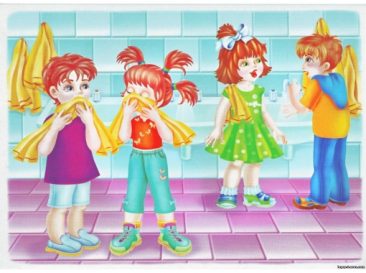                
  Учим пользоваться носовым платком: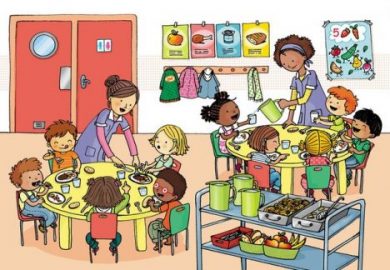 -  Знать назначение носового платка. Не использовать его как предмет игры. 
-  Спокойно относиться к процедуре использования платка по назначению. 
-  Находить носовой платок в кармане платья, кофты, рубашки, куртки и т. п. 
-  Самостоятельно доставать платок из кармана и использовать (в случае необходимости обращаться за помощью). 
-  Постепенно формировать умение разворачивать и сворачивать платок, аккуратно убирать его в карман. 
-  Обращать внимание на чистоту носового платка. 
  Знать свою расческу и место, где она лежит. 
-  Показать функциональное назначение расчески и формировать навык ее использования. 
-  Учить спокойно относиться к процедуре причесывания, повторять ее по мере надобности (после сна, после прогулки, после снятия головного  убором и т. п.) 
-  Позволять ребенку проявлять самостоятельность исходя из его желания ("Я сам!"). 
-  Переносить навык использования расчески в игровую ситуацию (с куклой), повторяя знакомое действие в сюжетно- ролевой игре. 
-  Исключить возможность пользования чужой расческой. 
  Уважаемые родители, педагогические приёмы (обучение, показ, пример, объяснение, поощрение, упражнения с выполнением действий в процессе дидактических игр) помогут нам совместно  успешно решить задачу по обучению  ребёнка культурно-гигиеническим навыками.  Не забывайте также  использовать  малые  формы фольклора: потешки, пословицы и поговорок, которые так нравятся детям.Расти коса до пояса,
Не вырони ни волоса.
Расти, косонька, до пят,
Все волосоньки в ряд.
Расти, коса, не путайся.
Дочка, маму слушайся.
Водичка, водичка,
Умой мое личико,
Чтобы глазки блестели,
Чтобы щечки краснели,
Чтоб смеялся роток,
Чтоб кусался зубок.Надо-надо умываться по утрам и вечерам!А нечистым трубочистам СТЫД и СРАМ! 
Что поставят, то и кушай, а хозяина в доме слушай!
Хлеб - соль кушай, а добрых людей слушай.
Ешь больше, проживешь дольше.
Мило не мыло, а беленькое личико.Кто долго жует, тот долго живет, и т.д.  Уважаемые родители, именно в раннем возрасте необходимо достаточно много внимания уделять формированию полезных привычек ребенка, это позволит в дальнейшем сформировать у него не только культуру поведения, но и навыки правильного питания и в целом здорового образа жизни. Спасибо за внимание.    Список  литературы:Белостоцкая, Е.М. Гигиенические основы воспитания детей от 3до 7 /  Е.М.Белостоцкая. – М.: Просвящение,1991.- 47с. Бондаренко, А.К. Дидактические игры в детском саду/ А.К.Бондаренко.  –  М.:  Просвящение,1991. - 114с.Буре, Р.С. Воспитатель и дети /Р.С. Буре, А.Ф.Островская. – М.: Просвящение,2006. - 65с.